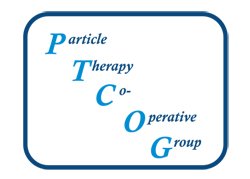 PTCOG project funding 2024TitleAcronymProposal topic:Medicine	PhysicsRadiobiologyNew proposal RenewalAuthors (if renewal, indicate change in investigators)AffiliationsCorresponding author (including address, telephone and email)Abstract (max 200 words)Proposed activityRelevance to the fieldPrevious results (only for renewal proposals)Timetable (please provide at least 2 milestones at different months; max duration is 1-year. The authors can re-apply for a second year as an extension)Budget (the total budget should not exceed a total of 25 k€)Deliverables (e.g., expected publications)All proposals will be reviewed by expert reviewers and ranked based on their scientific meritIt is expected that the results of the research will be presented at the next PTCOG annual meeting. PTCOG will partially support travel to the meeting.Publications resulting from this research should acknowledge funding by PTCOG. Please consult the PTCOG President for any questions.